НАКАЗПО ГАННІВСЬКОМУ ЛІЦЕЮПЕТРІВСЬКОЇ СЕЛИЩНОЇ РАДИ ОЛЕКСАНДРІЙСЬКОГО РАЙОНУ КІРОВОГРАДСЬКОЇ ОБЛАСТІ14. 04.2023                                                                                                    № 49с. ГаннівкаПро підсумки проведення Тижня знань безпеки життєдіяльностіНа виконання наказу директора від 07 квітня 2023 року № 46 «Про проведення Тижня знань безпеки життєдіяльності на тему «Помічай, упізнавай, поводься безпечно» та з метою проведення цілеспрямованої профілактичної роботи серед учасників освітнього процесу з питань безпеки життєдіяльності, підвищення рівня інформаційно-роз’яснювальної діяльності з окресленого напряму в закладах освіти Петрівської селищної ради, виховання поважного ставлення до безпеки і здоров’я людини як основи для реалізації успішного життя, опанування навичок безпечної поведінки з 10 квітня по 14 квітня 2023 року проведено Тиждень знань безпеки життєдіяльності на тему «Помічай, упізнавай, поводься безпечно». Заходи, які педагогічний колектив провів були цілеспрямовані на формування у дітей ціннісного ставлення до власного здоров’я, адекватних реакцій на різноманітні чинники ризику для життя.  Всі заходи під час проведення Тижня знань безпеки життєдіяльності на пройшли в онлайн форматі на належному рівні. Кожен день був  цікавим, корисним та різноманітним.. В ході проведення Тижня в усіх класах Ганнівського ліцею були проведені різноманітні заходи: конкурси малюнків, колажів, рольові ігри, перегляд відеороликів, диспути, диктанти,  онлайн виховні години,  вікторини, практичні заняття.Заходи проводилися згідно плану-сітки. Вчителями, класними керівниками були проведені заходи, що передбачали як теоретичні, так і практичні застосування набутих знань та вмінь. 3а підсумками Тижня знань безпеки життєдіяльності у ліцеї  були проведені такі заходи: Видано наказ про проведення Тижня знань безпеки життєдіяльності. Заступник директора з виховної роботи Осадченко  Н.М. зібрала  онлайн зустріч класних керівників, педагога організатора та оголосила  план-заходів щодо проведення Тижня знань безпеки життєдіяльності. Цікаво пройшов Тиждень у Володимирівській філії Ганнівського ліцею та Іскрівській філії Ганнівського ліцею. Заходи, які були проведені вчителями, дали  змогу дітям одержати достатньо знань щодо бережливого ставлення до здоров’я та оточуючих людей, правила безпечної поведінки під час надзвичайних ситуацій. Підсумки Тижня знань безпеки життєдіяльності було  висвітлено в інформації.Бібліотекар Гришаєва Л.В. організувала віртуальну бібліотечну виставку «Небезпечні предмети». Практичний психолог Гришаєва О.В. на годині психолога у 1-9 класах провела тренінг «Паніка. Як подолати паніку»Класні  керівники 1 - 9 класів провели тематичні бесіди, виховні години, години спілкування, вікторини.Педагог-організатор Пилипенко В.І. провела онлайн конкурс загадок, прислів’їв та приказок про безпеку, де найкраще свої знання показали учні 2 та 4 класу.  Вчителями української мови та літератури Щурик О.О. та Галібою О.А. були організовані та написані диктанти «Мінна безпека». Вчитель  мистецтва Мілляр К.В. провела конкурс тематичного малюнку на тему «Здоров’я в наших руках» 1-5 класи. Педагог –організатор Пилипенко В.І. разом з учнями 7 класу організувала випуск  буклетів «Це стане вам у нагоді». Вчителем основ здоров’я Осадченко Н.М. було проведено практичне заняття для учнів 8-9 класів «Обережно, вибухонебезпечні предмети».  Соціальний педагог Саросіян М.С. з учнями 5-6 класів грала в гру «Обережним будь!». Всі матеріали Тижня безпеки життєдіяльності можна знайти на сторінці facebook та на сайті школи.           По закінченні Тижня всі класні керівники підготували звіт, матеріали проведення Тижня. У Міжнародний день мінної безпеки учні Володимирівської філії Ганнівського ліцею та Іскрівської філії Ганнівського ліцею приєдналися до написання радіодиктанту з безпечної поведінки з мінами та нерозірваними боєприпасами. Діти під час написання диктанту ознайомилися та запам'ятали правила безпечної поведінки з небезпечними предметами. В рамках Тижня знань безпеки життєдіяльності «Помічай, упізнавай, поводься безпечно» для учнів початкових класів був проведений онлайн - квест «Мінна безпека». Цікаві і посильні завдання дають змогу дітям запам’ятати основні правила: не чіпай сторонні предмети, будь пильним і не торкайся підозрілих предметів, або покинутих іграшок, телефонів, ручок, сумок та інших побутових речей. Про підозрілі предмети слід повідомляти дорослих. А ще кожен учень виготовив собі паперового песика Патрона. На годині спілкування з теми «Твоя безпека – це твоя уважність» з учнями 8 класу розглядали ситуації та узагальнювали знання, як дотримуватися правил безпеки, як діяти в небезпечних ситуаціях. Перевірили свою ерудованість у Вікторині "Цивільний захист". Практичний психолог Ткач А.Е. провела тренінг з учнями «Долаємо паніку». Медична сестра Магда Ю.О. провела практичне онлайн-заняття «Знати, щоб вижити. Зупинка кровотечі» з переглядом відео. На цьому занятті школярі довідалися про види кровотечі та способи їх зупинки. Вчитель основ здоров’я Ляхович І.Б. провела з учнями 5-9 класів квест «Мінна безпека. Правила поведінки з вибухонебезпечними предметами». Школярі вияснили, що найцінніше у людини - це її життя. Щоб убезпечитися, треба вміти розпізнавати небезпеки, знати причини їх виникнення та способи захисту. Упродовж Тижня були проведені  години спілкування, вікторини, написання диктантів, переглядали мультфільми тощо. В ході цих заходів діти дізналися про вибухонебезпечні предмети та речовини, про їхню загрозу життю та здоров’ю, розробили алгоритм дій при зустрічі з підозрілими предметами, вчилися бути відповідальними за своє життя та життя інших людей.Всі матеріали Тижня безпеки життєдіяльності можна знайти на сторінці facebook та на сайті школи.У Іскрівській філії Ганнівського ліцею проведено заходи впродовж Тижня: конкурси малюнків, колажів, рольові ігри, перегляд відеороликів, диспути, диктанти,  виховні години,  вікторини, практичні заняття.Учнів 3 класу разом з класоводом Гришаєвою О.А. переглянули мультфільм від тітоньки Сови, про безпеку на дорозі для велосипедиста. Учнями закладу була проведена інформаційно-просвітницька робота серед населення з мінної безпеки «Вберегтися і вижити». Класним керівником 5 класу, Єфімовою Ю. С., був проведений  захід «Порядок дій та правила поведінки у разі виявлення вибухонебезпечних та інших підозрілих предметів».     Під керівництвом заступника завідувача філії з навчально-виховної роботи Баранько Т.В., учні нашого закладу взяли участь у Всеукраїнському конкурсі "Безпека під час війни"  та отримали нагороди Дипломи І, ІІ, ІІІ ступенів. Для учнів 4 класу проведено цікавий квест «Обережно вибухонебезпечні предмети» (класовод Амброзяк І.І..). Для учнів 6-7 класів Баранько О.О., та Дусмурадовою Л.Г., проведена година спілкування «Подяг безпеки». Сидоренко Н.М., класний керівник 8 класу провела онлайн-заняття «Перша допомога при опіках». Педагогом-організатором, Юрченко М.А., проведена вікторина «Найкращий знавець правил пожежної бепеки». Учнів 2 класу переглянули відео «Правила поведінки під час повітряної тривоги з песиком Патроном.Заходи проводилися згідно складеного плану. Вчителями, класними керівниками були проведені заходи, що передбачали як теоретичні, так і практичні застосування набутих знань та вмінь.  Заходи, були цікавими, корисними та різноманітними. Робота вчителів допоможе дітям убезпечити себе в реальному житті. Всі матеріали Тижня безпеки життєдіяльності можна знайти на сторінці facebook та на сайті школи.Виходячи з вищезазначеногоНАКАЗУЮ:Відзначити належне проведення Тижня безпеки життєдіяльності педагогічним та учнівським колективами у Ганнівському ліцеї, заступник директора ОСАДЧЕНКО Н.М.,  у Володимирівській філії Ганнівського ліцею, заступник ПОГОРЄЛА Т.М. та педагог-організатор Іскрівської філії Ганнівського ліцею ЮРЧЕНКО М.А.Матеріали Тижня надіслати до відділу освіти до 17 квітня 20223 року. Контроль за виконанням даного наказу покласти на заступника директора з навчально-виховної роботи Ганнівського ліцею СОЛОМКУ Т.В., завідувача Володимирівської філії Ганнівського ліцею МІЩЕНКО М. І., на заступника завідувача Іскрівської філії Ганнівського ліцею БАРАНЬКО Т.В. Директор                                                                                                     Ольга КАНІВЕЦЬ  З наказом ознайомлені:                                                                      Наталія ОСАДЧЕНКО	Тетяна СОЛОМКА	                                                                                                                                                                Тетяна БАРАНЬКО                                                                                                           Марина МІЩЕНКО                                                                                                   Тетяна ПОГОРЄЛА                                                                                                       Мирослава ЮРЧЕНКО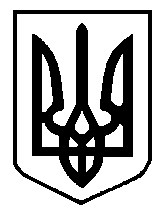 